     Smart Start Early Care and Education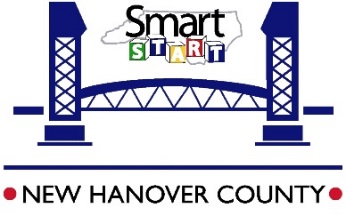 Please print clearly. Full Name of Center:____________________________________________________________________Center Address: _______________________________________________________________________ 
		street					city			st		zipCenter Phone: (__________)____________________Email: ____________________________________Administrator’s Name:___________________________________________________________________Current Star Rating:____________________________	Ages of Children Served:___________________What are your Education Points on your current star-rated license*? ___________
*This will be verified by Smart Start staffEligibility RequirementsThe Dedication to Education Bonus is intended for Star-Rated Child Care Centers in New Hanover County who have achieved 5-7 Education Points on their Star-Rated License.Centers must be serving children under the age of five, and employ more than 2 staff.Centers will be eligible to receive a bonus (up to $1500). The amount of each bonus will be dependent upon total number of eligible applications received and funds available.Each applicant will be notified of acceptance status by May 10th. Documentation, including a signed contract and a W-9 tax form, must be submitted before a bonus is issued. The documentation will be provided by Smart Start.Applications must be submitted to Smart Start of NHC by Friday, April 19th at 5pm. 
Dedication to Education Bonus checks will be mailed on or before June 30th, 2019.I have read the fact sheet and application carefully. To the best of my knowledge, everything on the application is complete and correct. I understand that the funding for the Dedication to Education Bonus is dependent and contingent upon approval from the North Carolina Partnership for Children and availability of funds from the state of North Carolina, as approved by the N.C. General Assembly. I also understand that in order to be eligible for this bonus, the center must be in good standing DCDEE and Smart Start of New Hanover County (ex. no outstanding fees or resources). Signature: ________________________________________________ Date:  _____________________